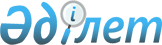 Об экспертных группах
					
			Утративший силу
			
			
		
					Решение Комиссии таможенного союза от 4 февраля 2009 года № 6. Утратило силу решением Коллегии Евразийской экономической комиссии от 17 июля 2018 года № 112.
      Сноска. Утратило силу решением Коллегии Евразийской экономической комиссии от 17.07.2018 № 112 (вступает в силу по истечении 30 календарных дней с даты его официального опубликования).
      Комиссия таможенного союза решила:
      1. Утвердить руководителем экспертных групп по разработке договорно-правовой базы таможенного союза по закрепленным за российской Стороной направлениям "Таможенно-тарифное регулирование" и "Институциональные (системные) вопросы" Директора Сводного департамента анализа и государственного регулирования внешнеэкономической деятельности Министерства экономического развития Российской Федерации Лихачева Алексея Евгеньевича.
      2. Утвердить руководителем экспертной группы по разработке договорно-правовой базы таможенного союза по закрепленному за белорусской Стороной направлению "Техническое регулирование, применение санитарных, ветеринарных и фитосанитарных мер" Первого заместителя Председателя Государственного комитета по стандартизации Республики Беларусь Назаренко Виктора Владимировича.
      Согласиться с предложением о создании в рамках указанной экспертной группы рабочей подгруппы по направлению "Применение санитарных, ветеринарных и фитосанитарных мер", утвердив ее руководителем заместителя Главного врача ГУ "Республиканский научно-практический центр гигиены, эпидемиологии и общественного здоровья" Республики Беларусь Гиндюк Нелли Тадэушевну.
      4. Утвердить руководителем экспертной группы по разработке договорно-правовой базы таможенного союза по направлению "Унификация торговых режимов в отношении третьих стран" Заместителя директора Сводного департамента анализа и государственного регулирования внешнеэкономической деятельности Министерства экономического развития Российской Федерации Точина Андрея Владимировича.
      5. Утвердить уточненные составы экспертных групп по соответствующим направлениям (прилагаются).
      6. Считать целесообразным создать экспертную группу Сторон "Выработка механизма зачисления и распределения сумм таможенных пошлин, иных пошлин, налогов и сборов, имеющих эквивалентное действие".
      Сторонам в срок до 15 февраля 2009 года представить кандидатуры в состав экспертных групп "Выработка механизма зачисления и распределения сумм таможенных пошлин, иных пошлин, налогов и сборов, имеющих эквивалентное действие" и "Вопросы пограничной политики государств, формирующих таможенный союз".  СОСТАВЫ ЭКСПЕРТНЫХ
ГРУПП ПО РАЗРАБОТКЕ ПРОЕКТОВ ДОКУМЕНТОВ,
ПРЕДУСМОТРЕННЫХ МЕРОПРИЯТИЯМИ ПО РЕАЛИЗАЦИИ
ПЛАНА ДЕЙСТВИЙ ПО ФОРМИРОВАНИЮ ТАМОЖЕННОГО СОЮЗА
I. ТАМОЖЕННО-ТАРИФНОЕ РЕГУЛИРОВАНИЕ II. НЕТАРИФНОЕ РЕГУЛИРОВАНИЕ III. ТЕХНИЧЕСКОЕ РЕГУЛИРОВАНИЕ,
ПРИМЕНЕНИЕ САНИТАРНЫХ, ВЕТЕРИНАРНЫХ И ФИТОСАНИТАРНЫХ МЕР ПОДГРУППА "ПРИМЕНЕНИЕ САНИТАРНЫХ,
ВЕТЕРИНАРНЫХ И ФИТОСАНИТАРНЫХ МЕР" IV. ТАМОЖЕННОЕ АДМИНИСТРИРОВАНИЕ И СТАТИСТИКА V. КОСВЕННЫЕ НАЛОГИ VI. ИНСТИТУЦИОНАЛЬНЫЕ (СИСТЕМНЫЕ) ВОПРОСЫ VII. УНИФИКАЦИЯ ТОРГОВЫХ РЕЖИМОВ В ОТНОШЕНИИ ТРЕТЬИХ СТРАН
					© 2012. РГП на ПХВ «Институт законодательства и правовой информации Республики Казахстан» Министерства юстиции Республики Казахстан
				
Члены Комиссии таможенного союза:
От Республики
От Республики        От Российской
Беларусь
Казахстан            Федерации
А. Кобяков
В. Школьник            И. ШуваловУТВЕРЖДЕНЫ
Решением Комиссии
таможенного союза
от 4 февраля 2009 года № 6
от Республики Беларусь
от Республики Беларусь
Кудасов
Антон Эдмундович
Заместитель директора Департамента
внешнеэкономической деятельности – начальник
управления внешнеторговой политики Министерства
иностранных дел
Белов Олег
Александрович
Советник Посольства Республики Беларусь в
Российской Федерации
Кудрейко Сергей
Алексеевич
Советник управления СНГ и ЕврАзЭС Министерства
иностранных дел
Ракович Елена
Васильевна
Заместитель начальника отдела таможенно-тарифного
регулирования и переговоров с ВТО Департамента
внешнеэкономической деятельности Министерства
иностранных дел
Барбук Алексей
Владимирович
Первый секретарь главного договорно-правового
управления Министерства иностранных дел
Тарарышкина
Любовь Ивановна
Начальник отдела платежей от внешнеэкономической
деятельности и международных налоговых соглашений
Министерства финансов
от Республики Казахстан
от Республики Казахстан
Кушукова Жанель
Сабыровна
Директор Департамента развития торговой политики
Министерства индустрии и торговли
Алимбетова Алия
Назымбековна
Заместитель Директора Департамента развития
торговой политики Министерства индустрии и
торговли
Рыбакова Ольга
Юрьевна
Начальник Управления внешнеторговой политики
Департамента развития торговой политики
Министерства индустрии и торговли
Жунусова Шынар
Алматаевна
Главный эксперт Управления развития внешнеторговой
политики Департамента развития торговой политики
Министерства индустрии и торговли
Мусанов Нурмурат
Муратович
Начальник Управления развития регионального
торгово-экономического сотрудничества Департамента
торговых переговоров Министерства индустрии и
торговли
Шаймерденова
Жазира Токеновна
Главный эксперт Управления развития внешнеторговой
политики Департамента развития торговой политики
Министерства индустрии и торговли
Абдыкерова
Светлана
Жанузаковна
Начальник отдела тарифного регулирования и товарной
номенклатуры Управления таможенных доходов Комитета
таможенного контроля Министерства финансов
Жаксылык Данияр
Елубайулы
Главный эксперт Управления развития регионального
торгово-экономического сотрудничества Департамента
торговых переговоров Министерства индустрии и
торговли
Султанов Руслан
Серикович
Президент АО "Центр развития торговой политики" при
Министерстве индустрии и торговли
от Российской Федерации (ответственный разработчик)
от Российской Федерации (ответственный разработчик)
Лихачев Алексей
Евгеньевич
Директор Сводного департамента анализа и
государственного регулирования внешнеэкономической
деятельности Министерства экономического развития
(Руководитель экспертной группы)
Точин Андрей
Владимирович
Заместитель директора Сводного департамента анализа
и государственного регулирования
внешнеэкономической деятельности Министерства
экономического развития
Самойлова
Наталия Ивановна
Начальник отдела Сводного департамента анализа и
государственного регулирования внешнеэкономической
деятельности Министерства экономического развития
Маянова Галина
Михайловна
Начальник отдела Сводного департамента анализа и
государственного регулирования внешнеэкономической
деятельности Министерства экономического развития
Егорова Светлана
Викторовна
Начальник отдела Сводного департамента анализа и
государственного регулирования внешнеэкономической
деятельности Министерства экономического развития
Корженицкий
Александр
Иванович
Начальник отдела Сводного департамента анализа и
государственного регулирования внешнеэкономической
деятельности Министерства экономического развития
Волкова Елена
Анатольевна
Зам. начальника отдела Сводного департамента
анализа и государственного регулирования
внешнеэкономической деятельности Министерства
экономического развития
Анурова Ольга
Алексеевна
Зам. начальника отдела Департамента торговых
переговоров Министерства экономического развития
Забарова Людмила
Вазыховна
Ведущий консультант Сводного департамента анализа и
государственного регулирования внешнеэкономической
деятельности Министерства экономического развития
Пониделко Виктор
Артемович
Ведущий консультант Сводного департамента анализа и
государственного регулирования внешнеэкономической
деятельности Министерства экономического развития
Шутова Елена
Федоровна
Консультант Департамента торговых переговоров
Министерства экономического развития
Чернова 
Ольга Игоревна
Консультант отдела Департамента налоговой и
таможенно-тарифной политики Министерства финансов
Ананьев
Александр
Васильевич
Старший Советник Первого Департамента стран СНГ
Министерства иностранных дел
Евдокимова
Надежда
Николаевна
Ведущий консультант Первого Департамента стран СНГ
Министерства иностранных дел
Забарова Наталья
Вазыховна
Начальник отдела Департамента налоговой и
таможенно-тарифной политики Министерства финансов
Малихина Елена
Викторовна
Советник отдела Департамента налоговой и
таможенно-тарифной политики Министерства финансов
Коблева Сарина
Асламбековна
Главный таможенный инспектор Главного управления
Федеральных таможенных доходов и тарифного
регулирования ГУФТДиТР России
Мухина Анна
Владимировна
Атташе Правового Департамента Министерства
иностранных дел
Секретариат Интеграционного Комитета ЕврАзЭС
Секретариат Интеграционного Комитета ЕврАзЭС
Урупова Галина
Николаевна
Советник Департамента торговой политики
от Республики Беларусь (ответственный разработчик)
от Республики Беларусь (ответственный разработчик)
Ламков Вадим
Владимирович
Начальник управления нетарифного регулирования
Министерства торговли (Руководитель экспертной
группы)
Чагина Ирина
Владимировна
Заместитель начальника управления нетарифного
регулирования Министерства торговли
Станкевич Юрий
Михайлович
Консультант управления нетарифного регулирования
Министерства торговли
Бунец Елена
Станиславовна
Консультант управления нетарифного регулирования
Министерства торговли
Планин Андрей
Александрович
Заместитель начальника управления организации
таможенного контроля Государственного таможенного
комитета
Федотов Олег
Вячеславович
Начальник отдела нетарифных мер, экспортного и
валютного контроля управления организации
таможенного контроля Государственного таможенного
комитета
Филимончик Ольга
Ивановна
Первый секретарь отдела таможенно-тарифного
регулирования и переговоров с ВТО Департамента
внешнеэкономической деятельности Министерства
иностранных дел
от Республики Казахстан
от Республики Казахстан
Кушукова Жанель
Сабыровна
Директор Департамента развития торговой политики
Министерства индустрии и торговли
Алимбетова Алия
Назымбековна
Заместитель Директора Департамента развития
торговой политики Министерства индустрии и торговли
Мусанов Нурмурат
Муратович
Начальник Управления развития регионального
торгово-экономического сотрудничества Департамента
торговых переговоров Министерства индустрии и
торговли
Рыбакова Ольга
Юрьевна
Начальник Управления экспортного контроля и
лицензирования Комитета промышленности Департамента
развития торговой политики Министерства индустрии и
торговли
Акпанбаева Дина
Кияшевна
Начальник Управления внешнеторговой политики
Департамента развития торговой политики
Министерства индустрии и торговли
Жунусова Шынар
Алматаевна
Главный эксперт Управления развития внешнеторговой
политики Департамента развития торговой политики
Министерства индустрии и торговли
Шаймерденова
Жазира Токеновна
Главный эксперт Управления развития внешнеторговой
политики Департамента развития торговой политики
Министерства индустрии и торговли
Кондыкерова
Карлыгаш
Жумабековна
Главный эксперт Департамента международного права и
защиты имущественных прав государства Министерства
юстиции
Жамбулов Ержан
Диасович
Главный специалист отдела нетарифного регулирования
и экспортного контроля Управления организации
таможенного контроля Комитета таможенного контроля
Министерства финансов
Мусин Бауржан
Жанботанович
Главный эксперт Управления экспортного контроля и
лицензирования Комитета промышленности Департамента
развития торговой политики Министерства индустрии и
торговли
Жаксылык Данияр
Елубайулы
Главный эксперт Управления развития регионального
торгово-экономического сотрудничества Департамента
торговых переговоров Министерства индустрии и
торговли
от Российской Федерации
от Российской Федерации
Точин Андрей
Владимирович
Заместитель директора Сводного департамента анализа
и государственного регулирования
внешнеэкономической деятельности Министерства
экономического развития
Самойлова
Наталия Ивановна
Начальник отдела Сводного департамента анализа и
государственного регулирования внешнеэкономической
деятельности Министерства экономического развития
Никишина
Вероника
Олеговна
Начальник отдела Департамента торговых переговоров
Министерства экономического развития
Анурова Ольга
Алексеевна
Зам. начальника отдела Департамента торговых
переговоров Министерства экономического развития
Шутова Елена
Федоровна
Консультант Департамента торговых переговоров
Министерства экономического развития
Лазарева Надежда
Витальевна
Консультант отдела Департамента экономического
сотрудничества со странами СНГ Министерства
экономического развития
Мельник Алексей
Михайлович
Заместитель директора Департамента государственного
регулирования внешнеторговой деятельности
Министерства промышленности и торговли
Андреев Андрей
Альбертович
Начальник отдела Департамента государственного
регулирования внешнеторговой деятельности
Министерства промышленности и торговли
Михайлицин
Александр
Витальевич
Начальник отдела Департамента государственного
регулирования внешнеторговой деятельности
Министерства промышленности и торговли
Строков Алексей
Михайлович
Заместитель начальника отдела Департамента
налоговой и таможенно-тарифной политики
Министерства финансов
Ананьев
Александр
Васильевич
Старший Советник Первого Департамента стран СНГ
Министерства иностранных дел
Евдокимова
Надежда
Николаевна
Ведущий консультант Первого Департамента стран СНГ
Министерства иностранных дел
Мухина Анна
Владимировна
Атташе Правового Департамента Министерства
иностранных дел
Чернова Ольга
Игоревна
Консультант отдела Департамента налоговой и
таможенно-тарифной политики Министерства финансов
Секретариат Интеграционного Комитета ЕврАзЭС
Секретариат Интеграционного Комитета ЕврАзЭС
Урупова Галина
Николаевна
Советник Департамента торговой политики
от Республики Беларусь (ответственный разработчик)
от Республики Беларусь (ответственный разработчик)
Назаренко Виктор
Владимирович
Первый заместитель Председателя Государственного
комитета по стандартизации (Руководитель экспертной
группы)
Николаева Ирина
Васильевна
Начальник управления технического нормирования и
стандартизации Государственного комитета по
стандартизации
Королюк Василий
Федорович
Начальник управления оценки соответствия и
лицензирования Государственного комитета по
стандартизации
Бушило Михаил
Михайлович
Заместитель начальника Главного управления
ветеринарии с Государственной ветеринарной
инспекцией Министерства сельского хозяйства и
продовольствия
Павлович
Александр
Николаевич
Заместитель начальника Государственной инспекции по
карантину растений ГУ "Главная государственная
инспекция по семеноводству, карантину и защите
растений"
Чуйко Михаил
Георгиевич
Заместитель начальника управления технического
нормирования и стандартизации Государственного
комитета по стандартизации
Гуревич Валерий
Львович
Директор научно-производственного республиканского
унитарного предприятия "Белорусский государственный
институт стандартизации и сертификации"
Лескова Антонина
Георгиевна
Начальник научно-методического отдела технического
нормирования и стандартизации
научно-производственного республиканского
унитарного предприятия "Белорусский государственный
институт стандартизации и сертификации"
Федоров Юрий
Евгеньевич
Начальник отдела гигиены, эпидемиологии и
профилактики Министерства здравоохранения
от Республики Казахстан
от Республики Казахстан
Момышев Талгат
Амангельдиевич
Заместитель Председателя Комитета по техническому
регулировании и метрологии Министерства индустрии и
торговли
Тлеубекова
Бахытгуль
Тлеухановна
Начальник Управления санитарно-гигиенического
контроля и санитарно-эпидемиологического
нормирования Комитета государственного
санитарно-эпидемиологического надзора Министерства
здравоохранения
Яшкина Гульнара
Бердыгуловна
Начальник Управления международного сотрудничества
и юридической работы Комитета по техническому
регулированию и метрологии Министерства индустрии и
торговли
Ботабаева Алия
Сапарбековна
Главный эксперт Комитета по техническому
регулированию и метрологии Министерства индустрии и
торговли
Аубакиров Алмат
Серикбаевич
Эксперт Управления оценки риска, прогнозирования
болезней животных и обеспечения пищевой
безопасности Департамента развития животноводства и
ветеринарной безопасности
Беспалинов Ермек
Гажапович
Эксперт Управления стратегии фитосанитарной
безопасности и химизации Департамента земледелия и
фитосанитарной безопасности
Жумагулов Руслан
Токанович
Главный специалист отдела нетарифного регулирования
и экспортного контроля Управления организации
таможенного контроля Комитета таможенного контроля
Министерства финансов
от Российской Федерации
от Российской Федерации
Оселедько
Виктория
Владимировна
Заместитель директора Департамента государственной
политики в области технического регулирования и
обеспечения единства измерений Министерства
промышленности и торговли
Молокова Арина
Викторовна
Начальник отдела методологического обеспечения
технического регулирования Департамента
государственной политики в области технического
регулирования и обеспечения единства измерений
Министерства промышленности и торговли
Дубровин Антон
Викторович
Специалист-эксперт Департамента государственной
политики в области технического регулирования и
обеспечения единства измерений Министерства
промышленности и торговли
Сургучева Лилия
Михайловна
Начальник отдела Департамента ветеринарии
Министерства сельского хозяйства
Гниненко Максим
Юрьевич
Начальник отдела Федеральной службы по
ветеринарному и фитосанитарному надзору
Бокитько Борис
Глебович
Заместитель начальника Управления санитарного
надзора Федеральной службы по надзору в сфере
защиты прав потребителей и благополучия человека
Слепченко
Алексей
Викторович
Начальник отдела государственной регистрации,
лицензирования и сертификации Федеральной службы по
надзору в сфере защиты прав потребителей и
благополучия человека
Кривощапов
Михаил
Владимирович
Ведущий советник отдела Сводного департамента
анализа и государственного регулирования
внешнеэкономической деятельности Министерства
экономического развития
Секретариат Интеграционного Комитета ЕврАзЭС
Секретариат Интеграционного Комитета ЕврАзЭС
Чеглик Людмила
Владимировна
Заместитель руководителя Департамента торговой
политики
Молочкова
Екатерина
Александровна
Советник Департамента торговой политики
от Республики Беларусь (ответственный разработчик)
от Республики Беларусь (ответственный разработчик)
Гиндюк Нелли
Тадэушевна
Заместитель Главного врача ГУ "Республиканский
научно-практический центр гигиены, эпидемиологии и
общественного здоровья" Республики Беларусь
(Руководитель подгруппы)
Бушило Михаил
Михайлович
Заместитель начальника Главного управления
ветеринарии с Государственной ветеринарной
инспекцией Министерства сельского хозяйства и
продовольствия
Павлович
Александр
Николаевич
Заместитель начальника Государственной инспекции по
карантину растений ГУ "Главная государственная
инспекция по семеноводству, карантину и защите
растений"
от Республики Казахстан
от Республики Казахстан
Тлеубекова
Бахытгуль
Тлеухановна
Начальник Управления санитарно-гигиенического
контроля и санитарно-эпидемиологического
нормирования Комитета государственного
санитарно-эпидемиологического надзора Министерства
здравоохранения
Аубакиров Алмат
Серикбаевич
Эксперт Управления оценки риска, прогнозирования
болезней животных и обеспечения пищевой
безопасности Департамента развития животноводства и
ветеринарной безопасности
Беспалинов Ермек
Гажапович
Эксперт Управления стратегии фитосанитарной
безопасности и химизации Департамента земледелия и
фитосанитарной безопасности
от Российской Федерации
от Российской Федерации
Сургучева Лилия
Михайловна
Начальник отдела Департамента ветеринарии
Министерства сельского хозяйства
Гниненко Максим
Юрьевич
Начальник отдела Федеральной службы по
ветеринарному и фитосанитарному надзору
Бокитько Борис
Глебович
Заместитель начальника Управления санитарного
надзора Федеральной службы по надзору в сфере
защиты прав потребителей и благополучия человека
Афанасова Мария
Семеновна
Заместитель начальника отдела Сводного департамента
анализа и государственного регулирования
внешнеэкономической деятельности Министерства
экономического развития
Секретариат Интеграционного Комитета ЕврАзЭС
Секретариат Интеграционного Комитета ЕврАзЭС
Чеглик Людмила
Владимировна
Заместитель руководителя Департамента торговой
политики
Молочкова
Екатерина
Александровна
Советник Департамента торговой политики
от Республики Беларусь
от Республики Беларусь
Зубик Наталья
Львовна
Заместитель начальника Управления – начальник
отдела нормотворческой работы и экспертизы
нормативных правовых актов Правового управления
Государственного таможенного комитета (ГТК)
Щербацевич
Михаил
Михайлович
Заместитель начальника Управления – начальник
отдела информационных технологий и информационной
безопасности Управления информационных технологий,
таможенной статистики и анализа ГТК
Далидович Сергей
Викторович
Начальник отдела таможенной статистики и анализа
Управления информационных технологий, таможенной
статистики и анализа ГТК
Петровский
Кирилл
Геннадьевич
Начальник отдела тарифного регулирования и
методологии таможенной стоимости – заместитель
начальника Управления тарифного регулирования и
таможенных платежей Государственного таможенного
комитета
Нистюк Александр
Иванович
Начальник отдела организации таможенного оформления
и таможенных режимов Управления организации
таможенного контроля ГТК
Валиев Александр
Анатольевич
Начальник отдела методологии таможенных платежей
Управления тарифного регулирования и таможенных
платежей ГТК
Сукалина Диана
Викторовна
Начальник отдела международного сотрудничества
Правового управления ГТК
Могучий Владимир
Михайлович
Заместитель начальника отдела тарифного
регулирования и методологии таможенной стоимости
Управления тарифного регулирования и таможенных
платежей ГТК
Конопляников
Павел
Анатольевич
Главный инспектор отдела международного
сотрудничества Правового управления
Государственного таможенного комитета
Кабаков Владимир
Сергеевич
Главный инспектор отдела тарифного регулирования и
методологии таможенной стоимости Управления
тарифного регулирования и таможенных платежей ГТК
от Республики Казахстан (ответственный разработчик)
от Республики Казахстан (ответственный разработчик)
Айсагалиева
София
Серикбаевна
Заместитель Председателя Комитета таможенного
контроля Министерства финансов (Руководитель
экспертной группы)
Касымбеков
Рустем
Кадырбекович
Советник посольства Республики Казахстан в
Российской Федерации – руководитель
Представительства таможенной службы Республики
Казахстан при таможенной службе Российской
Федерации
Кожабергенов
Ермек Калиевич
Начальник Управления международных отношений
Комитета таможенного контроля Министерства
финансов
Ефимчук Николай
Николаевич
Начальник Управления правового обеспечения Комитета
таможенного контроля Министерства финансов
Мамашева Дина
Талгатовна
Начальник Управления пост- таможенного контроля
Комитета таможенного контроля Министерства
финансов
Семейский Сергей
Анатольевич
Начальник Управления по борьбе с контрабандой
Комитета таможенного контроля Министерства
финансов
Досмуратова
Нургуль
Гинаятоллаевна
Начальник Управления организации таможенного
контроля за энергоресурсами Комитета таможенного
контроля Министерства финансов
Кунаев Куаныш
Аронович
Заместитель Начальника Управления правового
обеспечения Комитета таможенного контроля
Министерства финансов
Тулемисов Даурен
Каюпович
Заместитель Начальник Управления организации
таможенного контроля Комитета таможенного контроля
Министерства финансов
Рахимжанова
Арман Даутовна
Заместитель Начальника Управления анализа и
статистики Комитета таможенного контроля
Министерства финансов
Ильясова
Айнагуль
Ермековна
Заместитель Начальника Управления таможенных
доходов Комитета таможенного контроля Министерства
финансов
Букебаев Азамат
Ануарбекович
Заместитель Начальника Управления информационных
технологий Комитета таможенного контроля
Министерства финансов
Ходжабергенова
Багира
Джудановна
Начальник отдела таможенных платежей Управления
таможенных доходов Комитета таможенного контроля
Министерства финансов
Ким Людмила
Дмитриевна
Начальник отдела статистики внешней торговли
Управления анализа и статистики Комитета
таможенного контроля Министерства финансов
Абдыкерова
Светлана
Жанузаковна
Начальник отдела тарифного регулирования и товарной
номенклатуры Управления таможенных доходов Комитета
таможенного контроля Министерства финансов
Таниев Ержан
Бахытович
Начальник отдела таможенной стоимости и ценовых
исследований Управления таможенных доходов Комитета
таможенного контроля Министерства финансов
Пак Николай
Витальевич
Начальник отдела контроля после выпуска товаров
Управления пост таможенного контроля Комитета
таможенного контроля Министерства финансов
Асхатов Рафкат
Ангасынович
Начальник отдела организации таможенного контроля
за энергоресурсами Управления организации
таможенного контроля за энергоресурсами Комитета
таможенного контроля Министерства финансов
Волков Александр
Николаевич
Главный специалист отдела контроля предварительных
операций Управления организации таможенного
контроля Комитета таможенного контроля Министерства
финансов
Байназаров
Нурлан
Кульмесханович
Главный специалист отдела таможенного оформления
Управления организации таможенного контроля
Комитета таможенного контроля Министерства
финансов
Кайдарова Айнура
Избасаровна
Главный специалист отдела организации таможенного
контроля и таможенной инфраструктуры Управления
организации таможенного контроля Комитета
таможенного контроля Министерства финансов
Джунусова Аида
Сабыровна
Главный специалист отдела таможенного оформления
Управления организации таможенного контроля
Комитета таможенного контроля Министерства
финансов
Жамбулов Ержан
Диасович
Главный специалист отдела нетарифного регулирования
и экспортного контроля Управления организации
таможенного контроля Комитета таможенного контроля
Министерства финансов
Тортаев Жамбыл
Турсынович
Главный специалист юридического отдела Управления
правового обеспечения Комитета таможенного контроля
Министерства финансов
Секербаева
Динара Кабиевна
старший специалист отдела таможенного оформления
Управления организации таможенного контроля
Комитета таможенного контроля Министерства
финансов
Жаксылык Данияр
Елубайулы
Главный эксперт Управления развития регионального
торгово-экономического сотрудничества Департамента
торговых переговоров Министерства индустрии и
торговли
от Российской Федерации
от Российской Федерации
Точин Андрей
Владимирович
Заместитель директора Сводного департамента анализа
и государственного регулирования
внешнеэкономической деятельности Министерства
экономического развития
Константинов
Андрей
Евгеньевич
Заместитель начальника Управления таможенной
статистики и анализа Федеральной таможенной службы
Саркисова Лариса
Николаевна
Заместитель начальника Управления товарной
номенклатуры Федеральной таможенной службы
Тимофеев Алексей
Анатольевич
Первый заместитель начальника Главного управления
информационных технологий Федеральной таможенной
службы
Друшляков
Алексей
Алексеевич
Заместитель начальника Главного управления
организации таможенного оформления и таможенного
контроля Федеральной таможенной службы
Павлова Светлана
Анатольевна
Заместитель начальника Управления таможенной
статистики и анализа Федеральной таможенной службы
Самойлова
Наталия Ивановна
Начальник отдела Сводного департамента анализа и
государственного регулирования внешнеэкономической
деятельности Министерства экономического развития
Бондарь Лариса
Александровна
Начальник отдела нормативного регулирования
определения таможенной стоимости Департамента
налоговой и таможенно-тарифной политики
Министерства финансов
Варламов Сергей
Николаевич
Начальник отдела Управления товарной номенклатуры
Федеральной таможенной службы
Соколова Анна
Юрьевна
Начальник отдела Сводного департамента анализа и
государственного регулирования внешнеэкономической
деятельности Министерства экономического развития
Ковалева Наталья
Николаевна
Начальник отдела Управления правового обеспечения
законопроектной деятельности Федеральной таможенной
службы
Иксоскова Марина
Вячеславовна
Начальник отдела Главного управления организации
таможенного оформления и таможенного контроля
Федеральной таможенной службы
Мамаев Алексей
Владимирович
Начальник отдела Главного управления федеральных
таможенных доходов и тарифного регулирования
Федеральной таможенной службы
Фесько Елена
Анатольевна
Начальник отдела Главного управления федеральных
таможенных доходов и тарифного регулирования
Федеральной таможенной службы
Миронова Ирина
Владимировна
Заместитель начальника отдела Управления
таможенного сотрудничества Федеральной таможенной
службы
Качуровский
Константин
Евгеньевич
Зам. начальника отдела Сводного департамента
анализа и государственного регулирования
внешнеэкономической деятельности Министерства
экономического развития
Хабриева Радима
Мухматовна
Заместитель начальника отдела Управления правового
обеспечения законопроектной деятельности
Федеральной таможенной службы
Заморина Татьяна
Юрьевна
Заместитель начальника отдела Управления таможенной
статистики и анализа Федеральной таможенной службы
Миляева Надежда
Юрьевна
Зам.начальника отдела Министерства финансов
Тарасов Валерий
Георгиевич
Заместитель начальника отдела Главного управления
информационных технологий Федеральной таможенной
службы
Иванов Евгений
Иванович
Заместитель начальника отдела Главного управления
организации таможенного оформления и таможенного
контроля Федеральной таможенной службы
Семенова Ольга
Михайловна
Советник Министерства финансов
Горбунова Лариса
Ивановна
Консультант Министерства финансов
Гирина
Александра
Евгеньевна
Консультант Министерства финансов
Ермакова Валерия
Валерьевна
Главный государственный таможенный инспектор
Главного управления информационных технологий
Федеральной таможенной службы
Смитиенко Егор
Олегович
Главный государственный таможенный инспектор
Главного управления федеральных таможенных доходов
и тарифного регулирования Федеральной таможенной
службы
Бричева Елена
Николаевна
Главный государственный таможенный инспектор
Главного управления федеральных таможенных доходов
и тарифного регулирования Федеральной таможенной
службы
Золкин Никита
Андреевич
Старший государственный таможенный инспектор
Главного управления федеральных таможенных доходов
и тарифного регулирования Федеральной таможенной
службы
Лазарева Надежда
Витальевна
Консультант отдела Единого экономического
пространства Департамента экономического
сотрудничества со странами СНГ Министерства
экономического развития и торговли
Секретариат Интеграционного Комитета ЕврАзЭС
Секретариат Интеграционного Комитета ЕврАзЭС
Керимбеков
Данияр
Акимбаевич
Советник Департамента по таможенному делу и
пограничным вопросам
Осипов Сергей
Константинович
Консультант Департамента торговой политики
от Республики Беларусь
от Республики Беларусь
СундуковаАлла
Чарльзовна
Начальник главного управления международного
налогового сотрудничества Министерства по налогам и
сборам
Тарарышкина
Любовь Ивановна
Начальник отдела платежей от внешнеэкономической
деятельности и международных налоговых соглашений
Министерства финансов
от Республики Казахстан (ответственный разработчик)
от Республики Казахстан (ответственный разработчик)
Кипшаков Аргин
Мыктыбаевич
Заместитель Председателя Налогового Комитета
Министерства финансов (Руководитель экспертной
группы)
Ходжабергенова
Багира
Джудановна
Начальник отдела таможенных платежей Управления
таможенных доходов Комитета таможенного контроля
Министерства финансов
Решетько Олег
Александрович
Главный эксперт Управления информационных
технологий Налогового Комитета Министерства
финансов
Оразбаева Динара
Кажимуратовна
Главный эксперт Управления налогового аудита
Налогового Комитета Министерства финансов
Шуиншалина
Гулжазира
Мырзабековна
И.о. главного эксперта Управления форм налоговой
отчетности и камерального контроля Налогового
Комитета Министерства финансов
Добролюбова
Тамара Петровна
Начальник Управления администрирования НДС
Налогового департамента по Карагандинской области
Налогового Комитета Министерства финансов
от Российской Федерации
от Российской Федерации
Цибизова Ольга
Федоровна
Начальник отдела косвенных налогов Департамента
налоговой и таможенно-тарифной политики Минфин
Лозовая Анна
Николаевна
Советник Министерства финансов
Гирина
Александра
Евгеньевна
Консультант Министерства финансов
Персикова Ирина
Сергеевна
Зам. начальника отдела налога на добавленную
стоимость Управления налогообложения ФНС
Лиршафт Ольга
Николаевна
Зам. начальника Управления контрольной работы ФНС
Волкова Елена
Анатольевна
Зам. начальника отдела Сводного департамента
анализа и государственного регулирования
внешнеэкономической деятельности Министерства
экономического развития
Ананьев
Александр
Васильевич
Старший Советник Первого Департамента стран СНГ
Министерства иностранных дел
Мухина Анна
Владимировна
Атташе Правового Департамента Министерства
иностранных дел
Пониделко Виктор
Артемович
Ведущий консультант отдела Единого экономического
пространства Департамента экономического
сотрудничества со странами СНГ Министерства
экономического развития
Секретариат Интеграционного Комитета ЕврАзЭС
Секретариат Интеграционного Комитета ЕврАзЭС
Мамбеталиев
Нурматбек
Таджиевич
Советник Департамента бюджетной, налоговой политики
и бюджетно-финансовых отношений
от Республики Беларусь
от Республики Беларусь
Ших Виктор
Адамович
Начальник управления СНГ и ЕврАзЭС Министерства
иностранных дел
Белов Олег
Александрович
Советник Посольства Республики Беларусь в
Российской Федерации
Кудрейко Сергей
Алексеевич
Советник управления СНГ и ЕврАзЭС Министерства
иностранных дел
Юркевич Павел
Сергеевич
Начальник отдела международных отношений Высшего
Хозяйственного Суда
Барбук Алексей
Владимирович
Первый секретарь главного договорно-правового
управления Министерства иностранных дел
от Республики Казахстан
от Республики Казахстан
Каженов Ауезнур
Бейсенович
Судья Верховного Суда
Айткулова
Нургуль Лесовна
Заместитель заведующего Отделом международных
связей и Протокола Верховного Суда
Азимова Эльвира
Абилхасимовна
Директор Департамента международного права и защиты
имущественных прав государства Министерства юстиции
Асансеитова
Саадат
Муханбетовна
Директор Департамента торговых переговоров
Министерства индустрии и торговли
Акбердин Рутам
Александрович
Директор Департамента развития предпринимательства
Министерства индустрии и торговли
Мусанов Нурмурат
Муратович
Начальник Управления развития регионального
торгово-экономического сотрудничества Департамента
торговых переговоров Министерства индустрии и
торговли
Палтуева Зайтуна
Аркеновна
Начальник Управления ЕврАзЭС и ОДКБ Департамента
СНГ Министерства иностранных дел
Кондыкерова
Карлыгаш
Жумабековна
Главный эксперт Департамента международного права и
защиты имущественных прав государства Министерства
юстиции
Жаксылык Данияр
Елубайулы
Главный эксперт Управления развития регионального
торгово-экономического сотрудничества Департамента
торговых переговоров Министерства индустрии и
торговли
Айтбаев Нурженис
Елеузизович
Третий секретарь Управления ЕврАзЭС и ОДКБ
Департамента СНГ Министерства иностранных дел
от Российской Федерации (ответственный разработчик)
от Российской Федерации (ответственный разработчик)
Лихачев Алексей
Евгеньевич
Директор Сводного департамента анализа и
государственного регулирования внешнеэкономической
деятельности Министерства экономического развития
(Руководитель экспертной группы)
Точин Андрей
Владимирович
Заместитель директора Сводного департамента анализа
и государственного регулирования
внешнеэкономической деятельности Министерства
экономического развития
Самойлова
Наталия Ивановна
Начальник отдела Сводного департамента анализа и
государственного регулирования внешнеэкономической
деятельности Министерства экономического развития
Соколова Анна
Юрьевна
Начальник отдела Сводного департамента анализа и
государственного регулирования внешнеэкономической
деятельности Министерства экономического развития
Акимова Ирина
Владимировна
Заместитель начальника отдела Сводного департамента
анализа и государственного регулирования
внешнеэкономической деятельности Министерства
экономического развития
Лазарева Надежда
Витальевна
Консультант отдела Департамента экономического
сотрудничества со странами СНГ Министерства
экономического развития
Подольская
Марина Олеговна
Заместитель начальника отдела Министерства финансов
Насиновский
Сергей
Евгеньевич
Начальник отдела ЕврАзЭС Министерства иностранных
дел
Забарова Наталья
Вазыховна
Начальник отдела Департамента налоговой и
таможенно-тарифной политики Министерства финансов
Ананьев
Александр
Васильевич
Старший Советник Первого Департамента стран СНГ
Министерства иностранных дел
Мухина Анна
Владимировна
Правовой Департамент Министерства иностранных дел
Секретариат Интеграционного Комитета ЕврАзЭС
Секретариат Интеграционного Комитета ЕврАзЭС
Урупова Галина
Николаевна
Советник Департамента торговой политики
от Республики Беларусь
от Республики Беларусь
Ламков Вадим
Владимирович
Начальник управления нетарифного регулирования
Министерства торговли
Фомченко Дмитрий
Анатольевич
Заместитель начальника отдела защитных мер и
доступа на рынки Департамента внешнеэкономической
деятельности Министерства иностранных дел
Белов Олег
Александрович
Советник Посольства Республики Беларусь в
Российской Федерации
Кудрейко Сергей
Алексеевич
Советник управления СНГ и ЕврАзЭС Министерства
иностранных дел
Садовская
Наталья Леоновна
Советник главного договорно-правового управления
Министерства иностранных дел
Александрович
Владимир
Адамович
Начальник отдела службы грузовой работы и ВЭД
Управления Белорусской железной дороги
от Республики КАЗАХСТАН
от Республики КАЗАХСТАН
Кушукова Жанель
Сабыровна
Директор Департамента развития торговой политики
Министерства индустрии и торговли
Алимбетова Алия
Назымбековна
Заместитель Директора Департамента развития
торговой политики Министерства индустрии и
торговли
Рыбакова Ольга
Юрьевна
Начальник Управления внешнеторговой политики
Департамента развития торговой политики
Министерства индустрии и торговли
Мусанов Нурмурат
Муратович
Начальник Управления развития регионального
торгово-экономического сотрудничества Департамента
торговых переговоров Министерства индустрии и
торговли
Шаймерденова
Жазира Токеновна
Главный эксперт Управления развития внешнеторговой
политики Департамента развития торговой политики
Министерства индустрии и торговли
Жаксылык Данияр
Елубайулы
Главный эксперт Управления развития регионального
торгово-экономического сотрудничества Департамента
торговых переговоров Министерства индустрии и
торговли
Жунусова Шынар
Алматаевна
Главный эксперт Управления развития внешнеторговой
политики Департамента развития торговой политики
Министерства индустрии и торговли
от РОССИЙСКОЙ ФЕДЕРАЦИИ (ответственный разработчик)
от РОССИЙСКОЙ ФЕДЕРАЦИИ (ответственный разработчик)
Точин Андрей
Владимирович
Заместитель директора Сводного департамента анализа
и государственного регулирования
внешнеэкономической деятельности Министерства
экономического развития (Руководитель экспертной
группы)
Самойлова
Наталия Ивановна
Начальник отдела Сводного департамента анализа и
государственного регулирования внешнеэкономической
деятельности Министерства экономического развития
Егорова Светлана
Викторовна
Начальник отдела Сводного департамента анализа и
государственного регулирования внешнеэкономической
деятельности Министерства экономического развития
Соколова Анна
Юрьевна
Начальник отдела Сводного департамента анализа и
государственного регулирования внешнеэкономической
деятельности Министерства экономического развития
Волкова Елена
Анатольевна
Зам. начальника отдела Сводного департамента
анализа и государственного регулирования
внешнеэкономической деятельности Министерства
экономического развития
Лазарева Надежда
Витальевна
Консультант отдела Департамента экономического
сотрудничества со странами СНГ Министерства
экономического развития
Ананьев
Александр
Васильевич
Старший Советник Первого Департамента стран СНГ
Министерства иностранных дел
Забарова Наталья
Вазыховна
Начальник отдела Департамента налоговой и
таможенно-тарифной политики Министерства финансов
Волков Алексей
Михайлович
Заместитель начальника отдела таможенных платежей
Департамента налоговой и таможенно-тарифной
политики Министерства финансов
Чернова Ольга
Игоревна
Консультант отдела Департамента налоговой и
таможенно-тарифной политики Министерства финансов
Секретариат Интеграционного Комитета ЕврАзЭС
Секретариат Интеграционного Комитета ЕврАзЭС
Урупова Галина
Николаевна
Советник Департамента торговой политики